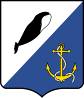 АДМИНИСТРАЦИЯ ПРОВИДЕНСКОГО ГОРОДСКОГО ОКРУГА ПОСТАНОВЛЕНИЕот 16 ноября 2020 г.	№ 316	п.г.т. ПровиденияО признании утратившим силу постановления Администрации Провиденского городского округа от 27 ноября 2019 г. № 295В связи с принятием нового муниципального нормативного правового акта, с одновременным признанием утратившим силу ранее действовавшего правового акта, Администрация Провиденского городского округаПОСТАНОВЛЯЕТ:Признать утратившим силу постановление Администрации Провиденского городского округа от 27 ноября 2019 г. № 295 «О внесении изменений в постановление Администрации Провиденского городского округа № 99 от 12.04.2019 г. «Об утверждении Порядка оценки эффективности налоговых льгот (налоговых расходов) в Провиденском городском округе по местным налогам в пределах полномочий, отнесенных законодательством Российской Федерации о налогах и сборах к ведению органов местного самоуправления, и Порядка формирования и утверждения перечня налоговых льгот (налоговых расходов) в Провиденском городском округе по местным налогам в пределах полномочий, отнесенных законодательством Российской Федерации о налогах и сборах к ведению органов местного самоуправления»Обнародовать настоящее постановление на официальном сайте Провиденского городского округа www.provadm.ru.Настоящее постановление вступает в силу со дня обнародования.Контроль за исполнением настоящего постановления возложить на Управление финансов, экономики и имущественных отношений администрации Провиденского городского округа (Веденьеву Т.Г.).Заместительглавы администрацииД.В. Рекун